MINISTERUL  MEDIULUI 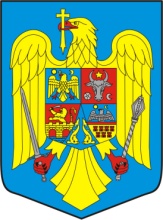                                                             ORDIN                                           Nr. …………. din ……….. 2017privind modificarea Procedurii de emitere a autorizaţiei de mediu, aprobată prin Ordinul ministrului mediului şi dezvoltării durabile nr. 1798/2007, cu modificările și completările ulterioare, precum și pentru modificarea și completarea Metodologiei de atribuire în administrare şi custodie a ariilor naturale protejate, aprobată prin Ordinul ministrului mediului şi schimbărilor climatice nr. 1052/2014, cu modificările și completările ulterioareAvând în vedere Referatul de aprobare nr. ………….................. al Direcţiei Generale Evaluare Impact și Controlul Poluării În temeiul prevederilor art. 12 alin. (2) din Ordonanţa de urgenţă a Guvernului nr. 195/2005 privind protecţia mediului, aprobată cu modificări şi completări prin Legea nr. 265/2006, cu modificările şi completările ulterioare, precum şi ale art. 13 alin. (4) din Hotărârea Guvernului nr. 19/2017 privind  organizarea şi funcţionarea Ministerului Mediului şi pentru modificarea unor acte normative,  viceprim-ministrul, ministrul mediului emite următorulORDIN:Art.I. -  Procedura de emitere a autorizaţiei de mediu, aprobată prin Ordinul ministrului mediului şi dezvoltării durabile nr. 1798/2007, publicat în Monitorul Oficial al României, Partea I, nr. 808 din 27 noiembrie 2007, cu modificările şi completările ulterioare, se modifică după cum urmează:1. Articolul 19 se abrogă. 2.La Anexa nr. 1 la Procedură, "Lista activităţilor supuse procedurii de emitere a autorizaţiei de mediu", nr. crt. 9 "Silvicultură și exploatare forestieră", inclusiv coloana de la Observaţii "Numai exploatare forestieră " se abrogă. Art.II - Metodologia de atribuire în administrare şi custodie a ariilor naturale protejate, aprobată prin Ordinul ministrului mediului şi schimbărilor climatice nr. 1052/2014, publicat în Monitorul Oficial al României, Partea I, nr. 523 din 14 iulie 2014, cu modificările şi completările ulterioare, se modifică și se completează după cum urmează:1.La articolul 35, după alin. (9) se introduc două alineate noi, alin. (10) și alin. (11) care  vor avea următorul cuprins:" (10) Ocoalele silvice solicită administratorilor/custozilor ariilor naturale protejate, cu 10 zile înainte de emiterea autorizației de exploatare forestieră, condițiile specifice ce trebuie respectate de către operatori pentru o bună desfășurare a activității de exploatare forestieră în ariile naturale protejate, condiții ce vor fi introduse în cuprinsul autorizației de exploatare forestieră, inclusiv condiții cuprinse în planurile de management ale ariilor naturale protejate"" (11) În situația în care ariile naturale protejate nu au administratori/custozi, Ocoalele silvice vor introduce în autorizația de exploatare forestieră condiții prevăzute în legislația specifică privind regimul ariilor naturale protejate, conservării habitatelor naturale, a florei şi faunei sălbatice, condiții ce trebuie respectate de către operatori, pentru o bună desfășurare a activității de exploatare forestieră ".Art.III - Ocoalele silvice au obligația informării anuale a autorităților competente pentru protecția mediului, până la sfârşitul primului trimestru al anului următor realizării informării, cu privire la lista autorizațiilor de exploatare forestieră emise.  Art.IV - În cazul activităţilor de exploatare forestieră aflate în curs de reglementare la data intrării în vigoare a prezentului ordin, acestea nu mai fac obiectul reglementării din punct de vedere al protecției mediului, iar documentaţia depusă se returnează la cererea titularului, fără restituirea tarifelor achitate.      Art.V - Prezentul ordin se publică în Monitorul Oficial al României, Partea I. VICEPRIM – MINISTRU,MINISTRUL MEDIULUI    Graţiela Leocadia GAVRILESCU